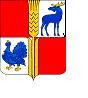    АДМИНИСТРАЦИЯ  муниципального района                           Исаклинский      Самарской области ПОСТАНОВЛЕНИЕ   24.07.2017г. № 635             с. ИсаклыО внесении изменений в постановление Администрации муниципального района Исаклинский Самарской области от 26.03.2013года №246 «Об утверждении Порядка предоставления в 2017-2019 годах субсидий сельскохозяйственным товаропроизводителям, организациям потребительской кооперации, организациям и индивидуальным предпринимателям, осуществляющим свою деятельность на территории Самарской области, в целях возмещения части процентной ставки по краткосрочным кредитам (займам)»В целях приведения в соответствие нормативно-правовых актов Администрации муниципального района Исаклинский Самарской области в сфере сельскохозяйственного производства, в соответствии с постановлением Правительства Самарской области от 08.06.2017г. №376 «О внесении изменений в постановление Правительства Самарской области от 19.02.2013 №44 «О мерах, направленных на реализацию переданных органам местного самоуправления на территории Самарской области отдельных государственных полномочий по поддержке сельскохозяйственного производства»», Администрация муниципального района ИсаклинскийПОСТАНОВЛЯЕТ:1.Внести в постановление Администрации муниципального района Исаклинский Самарской области от 26.03.2013 года №246 «Об утверждении Порядка предоставления в 2017-2019 годах субсидий сельскохозяйственным товаропроизводителям, организациям потребительской кооперации, организациям и индивидуальным предпринимателям, осуществляющим свою деятельность на территории Самарской области, в целях возмещения части процентной ставки по краткосрочным кредитам (займам)» следующие изменения:	в Порядке предоставления в 2017-2019 годах субсидий сельскохозяйственным товаропроизводителям, организациям потребительской кооперации, организациям и индивидуальным предпринимателям, осуществляющим свою деятельность на территории Самарской области, в целях возмещения части процентной ставки по краткосрочным кредитам (займам) (далее – Порядок):в пункте 2.5:абзацы третий, четвёртый изложить в следующей редакции:«имеют неисполненную обязанность по уплате налогов, сборов, страховых взносов (за исключением страховых взносов на обязательное социальное страхование от несчастных случаев на производстве и профессиональных заболеваний), пеней, штрафов, процентов (за исключением процентов за пользование бюджетным кредитом, предоставленным из областного бюджета), подлежащих уплате в соответствии с законодательством Российской Федерации о налогах и сборах (если производитель  обратился в Администрацию района для предоставления субсидии после 1 июля 2017 года); имеют недоимку по страховым взносам на обязательное социальное страхование от несчастных случаев на производстве и профессиональных заболеваний, задолженность по пеням и штрафам в Фонд социального страхования Российской Федерации (если производитель зарегистрирован в Фонде социального страхования Российской Федерации и обратился в Администрацию района для предоставления субсидии после 1 июля 2017 года);»;абзац шестой изложить в следующей редакции:«находятся в процессе реорганизации, ликвидации, банкротства (для юридических лиц), прекратили деятельность в качестве индивидуального предпринимателя (для индивидуальных предпринимателей);»;абзац восьмой изложить в следующей редакции:	«являются получателями средств из местного бюджета в соответствии с иными муниципальными правовыми актами на цели, указанные в пункте 2.4 настоящего Порядка;»; абзацы с шестого по восьмой  пункта 2.8 изложить в следующей редакции:«справка об исполнении налогоплательщиком (плательщиком сбора, плательщиком страховых взносов, налоговым агентом) обязанности по уплате налогов, сборов, страховых взносов, пеней, штрафов, процентов, выданная Федеральной налоговой службой (если производитель обратился в Администрацию района для предоставления субсидии после 1 июля 2017 года);справка о состоянии расчётов по страховым взносам, пеням и штрафам на обязательное социальное страхование от несчастных случаев на производстве и профессиональных заболеваний, выданная Фондом социального страхования Российской Федерации (если производитель зарегистрирован в Фонде социального страхования Российской Федерации и обратился в Администрацию района для предоставления субсидии после 1 июля 2017 года);письмо, подтверждающее, что производитель не зарегистрирован в Фонде социального страхования Российской Федерации, подписанное про-изводителем (если производитель не представил справку о состоянии расчётов по страховым взносам, пеням и штрафам на обязательное социальное страхование от несчастных случаев на производстве и профессиональных заболеваний и обратился в Администрацию района для предоставления субсидии после 1 июля 2017 года).»;в пункте 2.14:абзац третий после слов «на осуществление» дополнить словами «Администрацией района,»;после абзаца четвёртого дополнить абзацами следующего содержания:«отсутствие у получателя на определённую получателем дату с  1 по   24 июля 2017 года просроченной задолженности по обязательным платежам в государственные внебюджетные фонды Российской Федерации   (Пенсионный фонд  Российской Федерации,   Фонд социального страхования Российской Федерации) (если получатель зарегистрирован в указанных государственных внебюджетных фондах и обратился в Администрацию района для предоставления субсидии до 1 июля 2017 года);отсутствие у получателя на определённую получателем дату с 1 по     24 июля 2017 года неисполненной обязанности по уплате налогов, сборов, страховых взносов (за исключением страховых взносов   на обязательное социальное страхование от несчастных случаев на производстве и профессиональных заболеваний), пеней, штрафов, процентов (за исключением процентов за пользование бюджетным кредитом, предоставленным из областного бюджета), подлежащих уплате в соответствии с законодательством Российской Федерации о налогах и сборах (если получатель обратился в Администрацию района для предоставления субсидии до 1 июля  2017 года);»;пункт 2.15 изложить в следующей редакции:«2.15. После получения субсидии получатели обязаны представлять в Администрацию района, на территории которой производитель осуществляет свою деятельность, или в случаях, предусмотренных пунктом 2.17 настоящего Порядка, – в соответствующий орган местного самоуправления:не позднее 45 дней со дня предоставления получателю субсидии копии платёжных поручений, подтверждающих перечисление производителем денежных средств в целях погашения задолженности (в случае наличия у получателя задолженности);не позднее 25 июля 2017 года:справки Федеральной налоговой службы, Фонда социального страхования Российской Федерации об отсутствии у получателя на определённую получателем дату с 1 по 24 июля 2017 года просроченной задолженности по обязательным платежам в государственные внебюджетные фонды Российской Федерации (Пенсионный фонд Российской Федерации, Фонд  социального  страхования   Российской Федерации)   (если    получатель зарегистрирован в указанных государственных внебюджетных фондах и обратился в Администрацию района для предоставления субсидии до           1 июля 2017 года);письмо, подтверждающее, что получатель не зарегистрирован в Фонде социального страхования Российской Федерации, подписанное получателем (если получатель не представил справку Фонда социального страхования Российской Федерации об отсутствии у получателя на определённую получателем дату с 1 по 24 июля 2017 года просроченной задолженности по обязательным платежам и обратился в Администрацию района для предоставления субсидии до 1 июля 2017 года); справку об исполнении налогоплательщиком (плательщиком сбора, плательщиком страховых взносов, налоговым агентом) обязанности по уплате налогов, сборов, страховых взносов, пеней, штрафов, процентов на определённую получателем дату с 1 по 24 июля 2017 года, выданную Федеральной налоговой службой (если получатель обратился в Администрацию района для предоставления субсидии до 1 июля 2017 года).»;в пункте 2.16:абзацы с восьмого по десятый изложить в следующей редакции:«справку об исполнении налогоплательщиком (плательщиком сбора, плательщиком страховых взносов, налоговым агентом) обязанности по уплате налогов, сборов, страховых взносов, пеней, штрафов, процентов, выданную Федеральной налоговой службой (если производитель обратился в Администрацию района для предоставления субсидии после 1 июля 2017 года);справку о состоянии расчётов по страховым взносам, пеням и штрафам на обязательное социальное страхование от несчастных случаев на производстве и профессиональных заболеваний, выданную Фондом социального страхования Российской Федерации (если производитель зарегистрирован в Фонде социального страхования Российской Федерации и обратился в Администрацию района для предоставления субсидии после 1 июля 2017 года);письмо, подтверждающее, что производитель не зарегистрирован в Фонде социального страхования Российской Федерации, подписанное про-изводителем (если производитель не представил справку о состоянии расчётов по страховым взносам, пеням и штрафам на обязательное социальное страхование от несчастных случаев на производстве и профессиональных заболеваний и обратился в Администрацию района для предоставления субсидии после 1 июля 2017 года);»;в абзаце восемнадцатом слова «седьмом и восьмом» заменить словами «шестом и седьмом»;в приложении 1 к Порядку :в пункте 1.6:абзац четвертый изложить в следующей редакции:«не находится в процессе реорганизации, ликвидации, банкротства (для юридических лиц), не прекратил деятельность в качестве индивидуального предпринимателя (для индивидуальных предпринимателей);»;абзац шестой изложить в следующей редакции:	«не является получателем средств из местного бюджета в соответствии с иными муниципальными правовыми актами на цели, указанные в пункте 2.4 настоящего Порядка.».2. Настоящее постановление вступает в силу со дня его официального опубликования.3. Контроль за выполнением настоящего постановления оставляю за собой.Глава муниципальногорайона Исаклинский                                                                   В.Д.Ятманкин